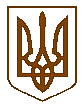 БУЧАНСЬКИЙ МІСЬКИЙ ГОЛОВАР О З П О Р Я Д Ж Е Н Н Я« 27 » серпня 2018 року						         	       № 163Про скликання позачергового засідання44-ї сесії Бучанської міської радиVII скликання	На підставі ст.42, 46 Закону України «Про місцеве самоврядування в Україні»,РОЗПОРЯДЖАЮСЬ:Скликати 44-ту позачергову сесію Бучанської міської ради VII скликання о 10.00 год., 06 вересня 2018 року в приміщенні Центрального будинку культури, за адресою: м. Буча, вул. Пушкінська, 61-В.До порядку денного 44-ї позачергової сесії внести питання у відповідності із додатком.Завідувачу загальним відділом Пронько О.Ф. довести дане розпорядження до відома депутатів Бучанської міської ради.В.о. керуючого справами Гапченку Д.О. запросити на сесію керівників управлінь та відділів міської ради, представників засобів масової інформації. Контроль за виконанням даного розпорядження покласти на секретаря ради Олексюка В.П.Міський голова							  	А.П. ФедорукПогоджено:В.о. керуючого справами						Д.О.ГапченкоВ.о. завідувача юридичним відділом				О.М.Савчук